Лекер жалпы негізгі білім беру мектебінің«Оқуға құштар мектеп» жоба аясында«20 минут кітап оқимыз».                                                        АҚПАРАТ     Мектебімзде «Оқуға құштар мектеп» жобасы аясында «20 минут кітап оқу» жобасы аясында әр сәрсенбі сайын  бірінші аусым 10.05-10.25 минуттарда 1,3,5,8,9 сыныптар, екінші аусым 15.25-15.45 минут арасында 2,4,6,7 сыныптар 20 минут кітап оқуды  қолға алдық. Кітапханадағы көркем әдебиеттерге деген оқушылардың 20 минуттай осы кітап оқуға құштарлығын арттыру бағытында жұмыстар жүргізілді. Осы «20 минут кітап оқу» жоба барысында  мектеп ұстаздары 78  % , кіші қызметкерлер 65%, мектеп оқушылары 92 қатысты.                    Мектеп кітапханашысы:         А.С.Сулейменова 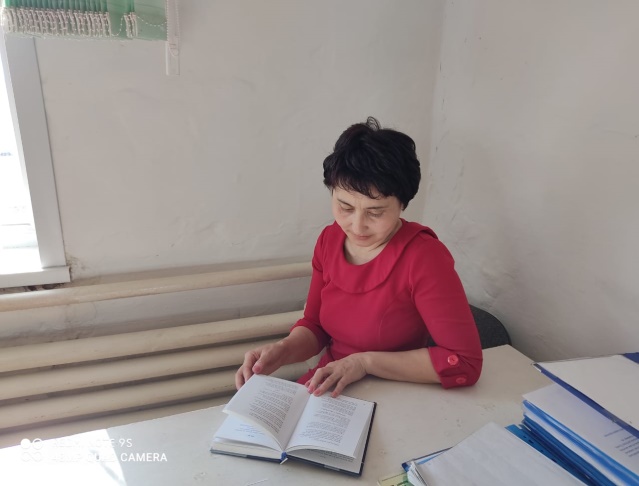 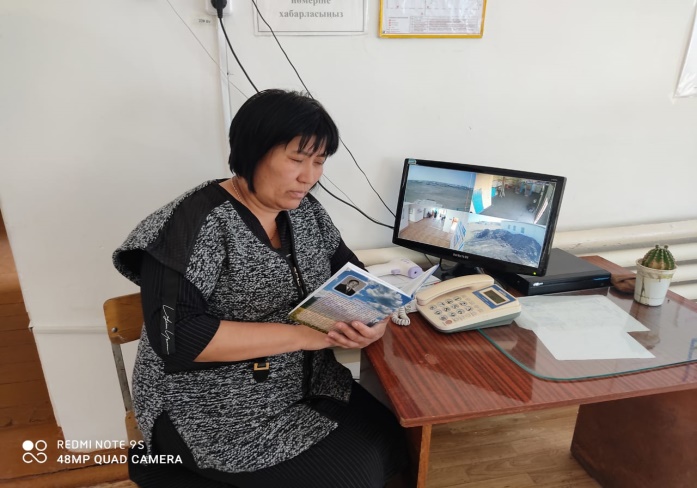 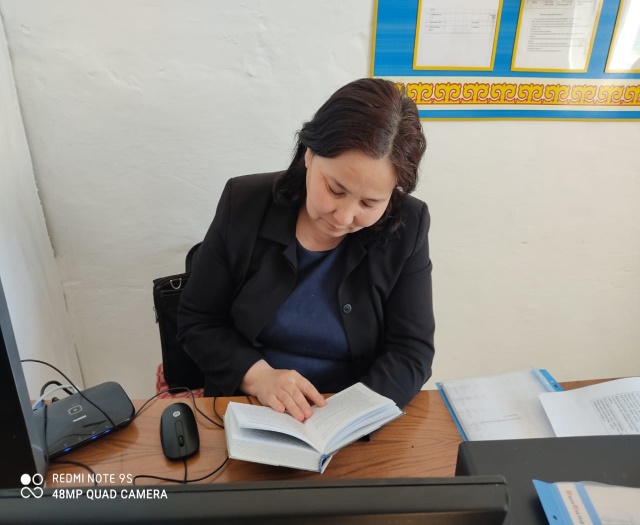 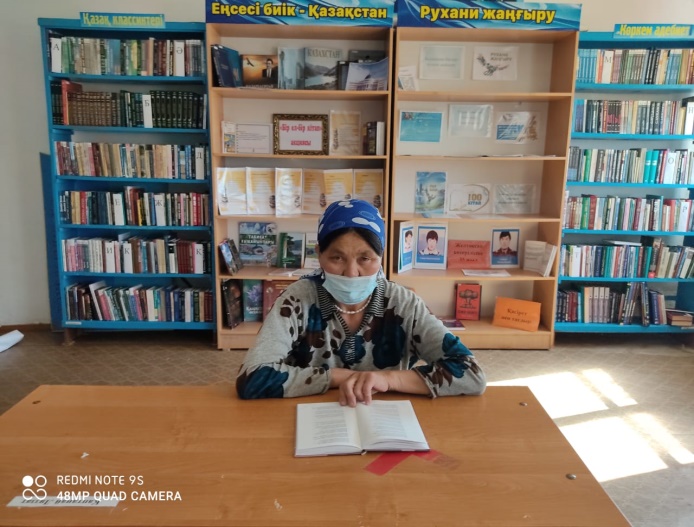 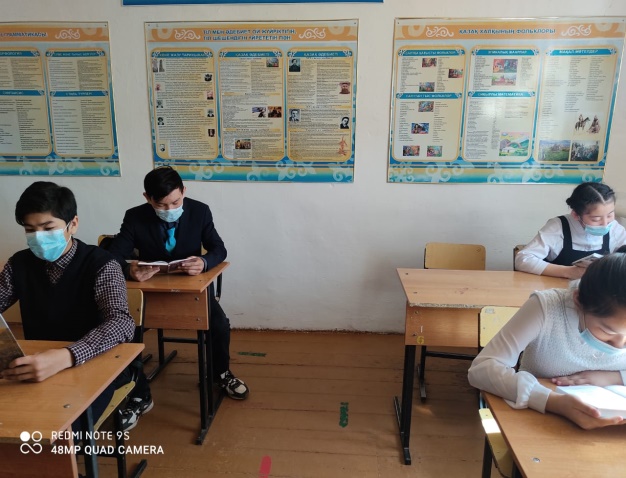 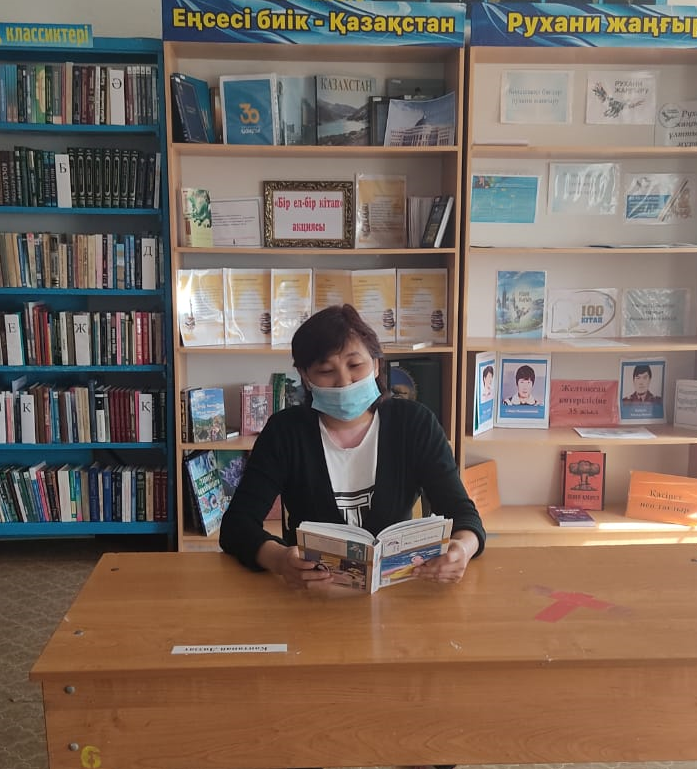 